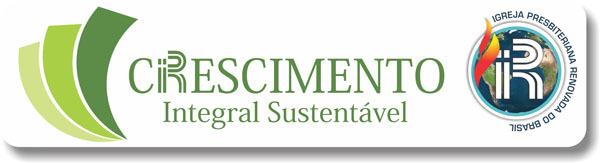 Maringá, fevereiro de 2019Caros Pastores e Pastores Auxiliares!Desejamos que tudo esteja bem com os colegas, famílias e igrejas. Nesta oportunidade, queremos dizer que a Diretoria Executiva da IPRB decidiu realizar nessa região uma reunião e um Encontro de Avivamento Espiritual, em Brasília, DF, visando com isso promover maior interação, diálogo e contato com os pastores, lideranças e igrejas.  Assim, ficam convidados os Pastores, Pastores Auxiliares, líderes em geral e as igrejas dos Presbitérios do Planalto Central (anfitrião), Brasil Central, Centro-Goiano, Centro-Norte e Centro-Oeste, Goiânia e Triângulo Mineiro, a fim de participarem desses trabalhos, que terão a presença de todos os membros-diretores da Igreja. Para tanto, segue abaixo a programação. DATA E LOCAL: Dia 14 (quinta-feira), na IPR de Cruzeiro, Brasília, DF, Eq. 509/511 - na Área Especial I, Cruzeiro Novo, igreja pastoreada pelo Pr. Sebastião GUERRA.  HOSPEDAGEM: A hospedagem em Hotel será por conta de cada pastor. Se a sua igreja irá participar do evento à noite, favor manter contato com o PR. GUERRA, para as providências necessárias sobre a logística de hospedagem.  PROGRAMAÇÃO:  Reunião com todos os pastores, dia 14 (quinta-feira), às 15 (quinze) horas, na IPR de Cruzeiro, DF; Jantar no mesmo local, às 18 horas, sendo que participante pagará o valor de R$ 20,00;Culto de Celebração e Avivamento Espiritual, com a participação de todos, inclusive das igrejas, às 19h30min, na IPR Local.  Comunicamos que as despesas de viagens dos pastores ficam por conta das Igrejas Locais. Informações com os pastores GUERRA: (61) 3234-9065 e 99909-7707 (VIVO) - (61) 98277-1920 (TIM) e FLÁVIO de Jesus Marques, presidente do P-PL-C: (61) 3339-7417 - (61) 99247-5225. Contamos com o apoio e o empenho dos Presbitérios, no sentido de incentivar seus pastores, líderes e igrejas a participarem desse evento.   _________________________Pr. Advanir Alves FerreiraPresidente da IPRB